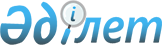 Орал қалалық мәслихатының 2016 жылғы 23 желтоқсандағы № 9-2 "2017-2019 жылдарға арналған қалалық бюджет туралы"шешіміне өзгерістер енгізу туралы
					
			Күшін жойған
			
			
		
					Батыс Қазақстан облысы Орал қалалық мәслихатының 2017 жылғы 9 маусымдағы № 12-2 шешімі. Батыс Қазақстан облысының Әділет департаментінде 2017 жылғы 21 маусымда № 4822 болып тіркелді. Күші жойылды - Батыс Қазақстан облысы Орал қалалық мәслихатының 2018 жылғы 28 ақпандағы № 19-6 шешімімен
      Ескерту. Күші жойылды - Батыс Қазақстан облысы Орал қалалық мәслихатының 28.02.2018 № 19-6 шешімімен (алғашқы ресми жарияланған күнінен бастап қолданысқа енгізіледі).
      Қазақстан Республикасының 2008 жылғы 4 желтоқсандағы Бюджет кодексіне, Қазақстан Республикасының 2001 жылғы 23 қаңтардағы "Қазақстан Республикасындағы жергілікті мемлекеттік басқару және өзін-өзі басқару туралы" Заңына сәйкес Орал қалалық мәслихаты ШЕШІМ ҚАБЫЛДАДЫ:
      1. Орал қалалық мәслихатының 2016 жылғы 23 желтоқсандағы №9-2 "2017-2019 жылдарға арналған қалалық бюджет туралы" шешіміне (Нормативтік құқықтық актілерді мемлекеттік тіркеу тізілімінде №4648 тіркелген, 2017 жылғы 12 қаңтарда "Жайық-үні" газетінде жарияланған) мынадай өзгерістер енгізілсін:
      1-тармақ мынадай редакцияда жазылсын:
      "1. 2017-2019 жылдарға арналған қалалық бюджет тиісінше 1, 2 және 3 қосымшаларға сәйкес, оның ішінде 2017 жылға арналған бюджет мынадай көлемде бекітілсін:
      1) кірістер – 26 864 444 мың теңге:
      салықтық түсімдер – 18 995 682 мың теңге;
      салықтық емес түсімдер – 198 418 мың теңге;
      негізгі капиталды сатудан түсетін түсімдер – 923 485 мың теңге;
      трансферттер түсімі – 6 746 859 мың теңге;
      2) шығындар – 30 055 780 мың теңге;
      3) таза бюджеттік кредиттеу – 0 мың теңге:
      бюджеттік кредиттер – 0 мың теңге;
      бюджеттік кредиттерді өтеу – 0 мың теңге;
      4) қаржы активтерімен операциялар бойынша сальдо – - 91 117 мың теңге:
      қаржы активтерін сатып алу – 0 мың теңге;
      мемлекеттің қаржы активтерін сатудан түсетін түсімдер – 91 117 мың теңге;
      5) бюджет тапшылығы (профициті) – - 3 100 219 мың теңге;
      6) бюджет тапшылығын қаржыландыру (профицитін пайдалану) – 3 100 219 мың теңге:
      қарыздар түсімі – 2 099 552 мың теңге;
      қарыздарды өтеу – 340 000 мың теңге;
      бюджет қаражатының пайдаланылатын қалдықтары – 1 340 667 мың теңге.";
      8-тармақ мынадай редакцияда жазылсын:
      "8. 2017 жылға арналған қалалық бюджетте республикалық бюджеттен нысаналы трансферттер қарастырылғаны ескерілсін:
      белгіленген тұрғылықты жері жоқ тұлғаларды әлеуметтік бейімдеуге – 5 191 мың теңге;
      мүгедектердің құқықтарын қамтамасыз ету және өмір сүру сапасын жақсарту жөніндегі іс-шаралар жоспарын іске асыруға – 6 071 мың теңге;
      мұқтаж мүгедектерді міндетті гигиеналық құралдармен және ымдау тілі мамандарының қызмет көрсетуін қамтамасыз етуге – 123 656 мың теңге;
      инженерлік-коммуникациялық инфрақұрылымды жобалау, дамыту және (немесе) жайластыруға – 166 307 мың теңге;
      Өрлеу жобасы бойынша келісілген қаржылай көмекті енгізуге – 15 906 мың теңге;
      Жұмыспен қамту бағдарламасына – 30 407 мың теңге;
      жалпы білім беруге – 23 840 мың теңге;
      үкіметтік емес ұйымдарда мемлекеттік әлеуметтік тапсырысты орналастыруға – 21 892 мың теңге;
      облыстық бюджеттен:
      қаладағы аудан, аудандық маңызы бар қаланың, кент, ауыл, ауылдық округ әкімінің қызметін қамтамасыз етуге – 1 260 мың теңге;
      Жұмыспен қамту бағдарламасына – 201 531 мың теңге;
      Қазақстан Республикасында мүгедектердің құқықтарын қамтамасыз ету және өмір сүру сапасын жақсарту жөніндегі 2012-2018 жылдарға арналған іс-шаралар жоспарын іске асыруға – 22 120 мың теңге;
      коммуналдық тұрғын үй қорының тұрғын үйін жобалау және (немесе) салу, реконструкциялауға – 148 371 мың теңге;
      инженерлік - коммуникациялық инфрақұрылымды жобалау, дамыту және (немесе) жайластыруға – 527 870 мың теңге;
      аудан аумағында қала құрылысын дамыту схемаларын және елді мекендердің бас жоспарларын әзірлеуге – 34 416 мың теңге;
      нәтижелі жұмыспен қамтуды және жаппай кәсіпкерлікті дамыту бағдарламасы шеңберінде қалалардың және ауылдық елді мекендердің объектілерін жөндеу және абаттандыру – 56 164 мың теңге;
      қаланы және елді мекендерді абаттандыруды дамытуға – 231 755 мың теңге;
      ауыл шаруашылығы объектілерін дамытуға – 37 197 мың теңге;
      мемлекеттік білім беру мекемелер үшін оқулықтар мен оқу-әдiстемелiк кешендерді сатып алу және жеткізуге – 614 272 мың теңге;
      мектепке дейінгі білім беру ұйымдарында мемлекеттік білім беру тапсырысын іске асыруға – 271 498 мың теңге;
      жалпы білім беруге – 40 123 мың теңге;
      ведомстволық бағыныстағы мемлекеттік мекемелерінің және ұйымдарының күрделі шығыстарына – 195 000 мың теңге;
      көлік инфрақұрылымын дамытуға – 514 192 мың теңге;
      аудандық маңызы бар автомобиль жолдарын және елді-мекендердің көшелерін күрделі және орташа жөндеуге – 372 862 мың теңге;
      елді мекендерді абаттандыру және көгалдандыруға – 175 155 мың теңге;
      елді мекендердің санитариясын қамтамасыз етуге – 420 659 мың теңге;
      Қазақстан Республикасының Ұлттық қорынан:
      инженерлік – коммуникациялық инфрақұрылымды жобалау, дамыту және (немесе) жайластыруға – 1 118 992 мың теңге;
      коммуналдық тұрғын үй қорының тұрғын үйін жобалау және (немесе) салу, реконструкциялауға – 1 370 152 мың теңге.";
      8-1 тармақ мынадай редакцияда жазылсын:
      "8-1. 2017 жылға арналған қалалық бюджетте коммуналдық тұрғын үй қорының тұрғын үйін жобалауға және (немесе) салуға, реконструкциялауға облыстық бюджеттен 2 099 552 мың теңге сомасында кредит қарастырылғаны ескерілсін.";
      көрсетілген шешімнің 1-қосымшасы осы шешімнің қосымшасына сәйкес жаңа редакцияда жазылсын.
      2. Орал қалалық мәслихаты аппаратының басшысы (С. Давлетов) осы шешімнің әділет органдарында мемлекеттік тіркелуін, Қазақстан Республикасы нормативтік құқықтық актілерінің эталондық бақылау банкінде және бұқаралық ақпарат құралдарында оның ресми жариялануын қамтамасыз етсін.
      3. Осы шешім 2017 жылғы 1 қаңтардан бастап қолданысқа енгізіледі. 2017 жылға арналған қалалық бюджет
      мың теңге
					© 2012. Қазақстан Республикасы Әділет министрлігінің «Қазақстан Республикасының Заңнама және құқықтық ақпарат институты» ШЖҚ РМК
				
      Сессия төрағасы

М.Каженов

      Мәслихат хатшысы

А.Әубекеров
Орал қалалық мәслихатының
2017 жылғы 9 маусымдағы
№ 12-2 шешіміне
қосымшаОрал қалалық мәслихатының
2016 жылғы 23 желтоқсандағы
№ 9-2 шешіміне
1-қосымша
Санаты
Санаты
Санаты
Санаты
Санаты
Санаты
Сомасы
Сыныбы
Сыныбы
Сыныбы
Сыныбы
Сыныбы
Сомасы
Iшкi сыныбы
Iшкi сыныбы
Iшкi сыныбы
Iшкi сыныбы
Сомасы
Ерекшелігі
Ерекшелігі
Ерекшелігі
Сомасы
Атауы
Сомасы
1) Кірістер
 26 864 444
1
Салықтық түсімдер
18 995 682
01
Табыс салығы
7 934 249
2
Жеке табыс салығы
7 934 249
03
Әлеуметтiк салық
6 509 233
1
Әлеуметтік салық
6 509 233
04
Меншiкке салынатын салықтар
2 873 574
1
Мүлiкке салынатын салықтар
1 816 777
3
Жер салығы
142 221
4
Көлiк құралдарына салынатын салық
913 976
5
Бірыңғай жер салығы
600
05
Тауарларға, жұмыстарға және қызметтерге салынатын iшкi салықтар
1 081 361
2
Акциздер
208 634
3
Табиғи және басқа да ресурстарды пайдаланғаны үшiн түсетiн түсiмдер
84 441
4
Кәсiпкерлiк және кәсiби қызметтi жүргiзгенi үшiн алынатын алымдар
748 328
5
Ойын бизнесіне салық
39 958
07
Басқа да салықтар
99 000
1
Басқа да салықтар
99 000
08
Заңдық маңызы бар әрекеттерді жасағаны және (немесе) оған уәкілеттігі бар мемлекеттік органдар немесе лауазымды адамдар құжаттар бергені үшін алынатын міндетті төлемдер
498 265
1
Мемлекеттік баж
498 265
2
Салықтық емес түсiмдер
198 418
01
Мемлекеттік меншіктен түсетін кірістер
122 143
1
Мемлекеттік кәсіпорындардың таза кірісі бөлігінің түсімдері
0
4
Мемлекет меншігінде тұрған, заңды тұлғалардағы қатысу үлесіне кірістер
0
5
Мемлекет меншігіндегі мүлікті жалға беруден түсетін кірістер
119 898
7
Мемлекеттік бюджеттен берілген кредиттер бойынша сыйақылар
1 100
9
Мемлекет меншігінен түсетін басқа да кірістер
1 145
02
Мемлекеттік бюджеттен қаржыландырылатын мемлекеттік мекемелердің тауарларды (жұмыстарды, қызметтерді) өткізуінен түсетін түсімдер
0
1
Мемлекеттік бюджеттен қаржыландырылатын мемлекеттік мекемелердің тауарларды (жұмыстарды, қызметтерді) өткізуінен түсетін түсімдер
0
03
Мемлекеттік бюджеттен қаржыландырылатын мемлекеттік мекемелер ұйымдастыратын мемлекеттік сатып алуды өткізуден түсетін ақша түсімдері
70
1
Мемлекеттік бюджеттен қаржыландырылатын мемлекеттік мекемелер ұйымдастыратын мемлекеттік сатып алуды өткізуден түсетін ақша түсімдері
70
04
Мемлекеттік бюджеттен қаржыландырылатын, сондай-ақ Қазақстан Республикасы Ұлттық Банкінің бюджетінен (шығыстар сметасынан) қамтылатын және қаржыландырылатын мемлекеттік мекемелер салатын айыппұлдар, өсімпұлдар, санкциялар, өндіріп алулар
0
1
Мұнай секторы ұйымдарынан түсетін түсімдерді қоспағанда, мемлекеттік бюджеттен қаржыландырылатын, сондай-ақ Қазақстан Республикасы Ұлттық Банкінің бюджетінен (шығыстар сметасынан) қамтылатын және қаржыландырылатын мемлекеттік мекемелер салатын айыппұлдар, өсімпұлдар, санкциялар, өндіріп алулар
0
06
Басқа да салықтық емес түсiмдер
76 205
1
Басқа да салықтық емес түсiмдер
76 205
3
Негізгі капиталды сатудан түсетін түсімдер
923 485
01
Мемлекеттік мекемелерге бекітілген мемлекеттік мүлікті сату
634 432
1
Мемлекеттік мекемелерге бекітілген мемлекеттік мүлікті сату
634 432
03
Жердi және материалдық емес активтердi сату
289 053
1
Жерді сату
286 653
2
Материалдық емес активтерді сату
2 400
4
Трансферттер түсімі
6 746 859
02
Мемлекеттiк басқарудың жоғары тұрған органдарынан түсетiн трансферттер
6 746 859
2
Облыстық бюджеттен түсетiн трансферттер
6 746 859
Функционалдық топ
Функционалдық топ
Функционалдық топ
Функционалдық топ
Функционалдық топ
Функционалдық топ
Сомасы
Функционалдық кіші топ
Функционалдық кіші топ
Функционалдық кіші топ
Функционалдық кіші топ
Функционалдық кіші топ
Сомасы
Бюджеттік бағдарламалардың әкімшісі
Бюджеттік бағдарламалардың әкімшісі
Бюджеттік бағдарламалардың әкімшісі
Бюджеттік бағдарламалардың әкімшісі
Сомасы
Бюджеттік бағдарлама
Бюджеттік бағдарлама
Бюджеттік бағдарлама
Сомасы
Кіші бағдарлама
Кіші бағдарлама
Сомасы
Атауы
Сомасы
2) Шығындар
 30 055 780
01
Жалпы сипаттағы мемлекеттiк қызметтер
406 481
1
Мемлекеттiк басқарудың жалпы функцияларын орындайтын өкiлдi, атқарушы және басқа органдар
264 748
112
Аудан (облыстық маңызы бар қала) мәслихатының аппараты
31 466
001
Аудан (облыстық маңызы бар қала) мәслихатының қызметін қамтамасыз ету жөніндегі қызметтер
19 966
003
Мемлекеттік органның күрделі шығыстары
11 500
122
Аудан (облыстық маңызы бар қала) әкімінің аппараты
146 955
001
Аудан (облыстық маңызы бар қала) әкімінің қызметін қамтамасыз ету жөніндегі қызметтер
144 025
003
Мемлекеттік органның күрделі шығыстары
2 930
123
Қаладағы аудан, аудандық маңызы бар қала, кент, ауыл, ауылдық округ әкімінің аппараты
86 327
001
Қаладағы аудан, аудандық маңызы бар қаланың, кент, ауыл, ауылдық округ әкімінің қызметін қамтамасыз ету жөніндегі қызметтер
79 212
022
Мемлекеттік органның күрделі шығыстары
7 115
2
Қаржылық қызмет
96 277
452
Ауданның (облыстық маңызы бар қаланың) қаржы бөлімі
96 277
001
Ауданның (облыстық маңызы бар қаланың) бюджетін орындау және коммуналдық меншігін басқару саласындағы мемлекеттік саясатты іске асыру жөніндегі қызметтер
39 301
003
Салық салу мақсатында мүлікті бағалауды жүргізу
11 570
010
Жекешелендіру, коммуналдық меншікті басқару, жекешелендіруден кейінгі қызмет және осыған байланысты дауларды реттеу
45 406
018
Мемлекеттік органның күрделі шығыстары
0
5
Жоспарлау және статистикалық қызмет
45 456
453
Ауданның (облыстық маңызы бар қаланың) экономика және бюджеттік жоспарлау бөлімі
45 456
001
Экономикалық саясатты, мемлекеттік жоспарлау жүйесін қалыптастыру және дамыту саласындағы мемлекеттік саясатты іске асыру жөніндегі қызметтер
35 019
004
Мемлекеттік органның күрделі шығыстары
0
061
Бюджеттік инвестициялар және мемлекеттік жекешелік әріптестік, оның ішінде концессия мәселелері жөніндегі құжаттаманы сараптау және бағалау
10 437
02
Қорғаныс
45 770
1
Әскери мұқтаждар
38 202
122
Аудан (облыстық маңызы бар қала) әкімінің аппараты
38 202
005
Жалпыға бірдей әскери міндетті атқару шеңберіндегі іс-шаралар
38 202
2
Төтенше жағдайлар жөнiндегi жұмыстарды ұйымдастыру
7 568
122
Аудан (облыстық маңызы бар қала) әкімінің аппараты
7 568
006
Аудан (облыстық маңызы бар қала) ауқымындағы төтенше жағдайлардың алдын алу және оларды жою
6 388
007
Аудандық (қалалық) ауқымдағы дала өрттерінің, сондай-ақ мемлекеттік өртке қарсы қызмет органдары құрылмаған елдi мекендерде өрттердің алдын алу және оларды сөндіру жөніндегі іс-шаралар
1 180
03
Қоғамдық тәртіп, қауіпсіздік, құқықтық, сот, қылмыстық-атқару қызметі
241 384
9
Қоғамдық тәртіп және қауіпсіздік саласындағы басқа да қызметтер
241 384
485
Ауданның (облыстық маңызы бар қаланың) жолаушылар көлігі және автомобиль жолдары бөлімі
216 434
021
Елдi мекендерде жол қозғалысы қауiпсiздiгін қамтамасыз ету
216 434
499
Ауданның (облыстық маңызы бар қаланың) азаматтық хал актілерін тіркеу бөлімі
24 950
001
Жергілікті деңгейде азаматтық хал актілерін тіркеу саласындағы мемлекеттік саясатты іске асыру жөніндегі қызметтер
24 950
003
Мемлекеттік органның күрделі шығыстары
0
04
Бiлiм беру
14 395 978
1
Мектепке дейiнгi тәрбие және оқыту
3 341 601
464
Ауданның (облыстық маңызы бар қаланың) білім бөлімі
3 341 601
009
Мектепке дейінгі тәрбие мен оқыту ұйымдарының қызметін қамтамасыз ету
2 325 489
040
Мектепке дейінгі білім беру ұйымдарында мемлекеттік білім беру тапсырысын іске асыруға
1 016 112
2
Бастауыш, негізгі орта және жалпы орта бiлiм беру
9 691 539
464
Ауданның (облыстық маңызы бар қаланың) білім бөлімі
9 564 466
003
Жалпы білім беру
8 809 054
006
Балаларға қосымша білім беру
755 412
465
Ауданның (облыстық маңызы бар қаланың) дене шынықтыру және спорт бөлімі
127 073
017
Балалар мен жасөспірімдерге спорт бойынша қосымша білім беру
127 073
9
Бiлiм беру саласындағы өзге де қызметтер
1 362 838
464
Ауданның (облыстық маңызы бар қаланың) білім бөлімі
1 362 838
001
Жергілікті деңгейде білім беру саласындағы мемлекеттік саясатты іске асыру жөніндегі қызметтер
39 999
005
Ауданның (облыстық маңызы бар қаланың) мемлекеттiк бiлiм беру мекемелер үшiн оқулықтар мен оқу-әдістемелік кешендерді сатып алу және жеткiзу
692 857 
007
Аудандық (қалалық) ауқымдағы мектеп олимпиадаларын және мектептен тыс іс-шараларды өткiзу
2 273
012
Мемлекеттік органның күрделі шығыстары
0
015
Жетім баланы (жетім балаларды) және ата-аналарының қамқорынсыз қалған баланы (балаларды) күтіп-ұстауға қамқоршыларға (қорғаншыларға) ай сайынға ақшалай қаражат төлемі
78 585
022
Жетім баланы (жетім балаларды) және ата-анасының қамқорлығынсыз қалған баланы (балаларды) асырап алғаны үшін Қазақстан азаматтарына біржолғы ақша қаражатын төлеуге арналған төлемдер
1 532
067
Ведомстволық бағыныстағы мемлекеттік мекемелерінің және ұйымдарының күрделі шығыстары
547 592
06
Әлеуметтiк көмек және әлеуметтiк қамсыздандыру
1 851 687
1
Әлеуметтiк қамсыздандыру
104 315
451
Ауданның (облыстық маңызы бар қаланың) жұмыспен қамту және әлеуметтік бағдарламалар бөлімі
58 389
005
Мемлекеттік атаулы әлеуметтік көмек
5 398
016
18 жасқа дейінгі балаларға мемлекеттік жәрдемақылар
32 843
025
"Өрлеу" жобасы бойынша келісілген қаржылай көмекті енгізу
20 148
464
Ауданның (облыстық маңызы бар қаланың) білім бөлімі
45 926
030
Патронат тәрбиешілерге берілген баланы (балаларды) асырап бағу
45 926
2
Әлеуметтiк көмек
1 553 677
451
Ауданның (облыстық маңызы бар қаланың) жұмыспен қамту және әлеуметтік бағдарламалар бөлімі
1 553 677
002
Жұмыспен қамту бағдарламасы
378 041
006
Тұрғын үйге көмек көрсету
110 000
007
Жергілікті өкілетті органдардың шешімі бойынша мұқтаж азаматтардың жекелеген топтарына әлеуметтік көмек
342 178
010
Үйден тәрбиеленіп оқытылатын мүгедек балаларды материалдық қамтамасыз ету
24 426
013
Белгіленген тұрғылықты жері жоқ тұлғаларды әлеуметтік бейімдеу
95 961
015
Зейнеткерлер мен мүгедектерге әлеуметтiк қызмет көрсету аумақтық орталығы
198 056
017
Мүгедектерді оңалту жеке бағдарламасына сәйкес, мұқтаж мүгедектерді міндетті гигиеналық құралдармен және ымдау тілі мамандарының қызмет көрсетуін, жеке көмекшілермен қамтамасыз ету
344 663
023
Жұмыспен қамту орталықтарының қызметін қамтамасыз ету
60 352
9
Әлеуметтiк көмек және әлеуметтiк қамтамасыз ету салаларындағы өзге де қызметтер
193 695
451
Ауданның (облыстық маңызы бар қаланың) жұмыспен қамту және әлеуметтік бағдарламалар бөлімі
193 154
001
Жергілікті деңгейде халық үшін әлеуметтік бағдарламаларды жұмыспен қамтуды қамтамасыз етуді іске асыру саласындағы мемлекеттік саясатты іске асыру жөніндегі қызметтер
82 537
011
Жәрдемақыларды және басқа да әлеуметтік төлемдерді есептеу, төлеу мен жеткізу бойынша қызметтерге ақы төлеу
2 576
021
Мемлекеттік органның күрделі шығыстары
2 665
050
Қазақстан Республикасында мүгедектердің құқықтарын қамтамасыз ету және өмір сүру сапасын жақсарту жөніндегі 2012 - 2018 жылдарға арналған іс-шаралар жоспарын іске асыру
64 171
054
Үкіметтік емес ұйымдарда мемлекеттік әлеуметтік тапсырысты орналастыру
39 005
067
Ведомстволық бағыныстағы мемлекеттік мекемелерінің және ұйымдарының күрделі шығыстары
2 200
485
Ауданның (облыстық маңызы бар қаланың) жолаушылар көлігі және автомобиль жолдары бөлімі
541
050
Қазақстан Республикасында мүгедектердің құқықтарын қамтамасыз ету және өмір сүру сапасын жақсарту жөніндегі 2012 - 2018 жылдарға арналған іс-шаралар жоспарын іске асыру
541
07
Тұрғын үй-коммуналдық шаруашылық
9 208 842
1
Тұрғын үй шаруашылығы
5 945 200
464
Ауданның (облыстық маңызы бар қаланың) білім бөлімі
13 734
026
Нәтижелі жұмыспен қамтуды және жаппай кәсіпкерлікті дамыту бағдарламасы шеңберінде қалалардың және ауылдық елді мекендердің объектілерін жөндеу
13 734
467
Ауданның (облыстық маңызы бар қаланың) құрылыс бөлімі
5 744 771
003
Коммуналдық тұрғын үй қорының тұрғын үйін жобалау және (немесе) салу, реконструкциялау
3 884 714
004
Инженерлік-коммуникациялық инфрақұрылымды жобалау, дамыту және (немесе) жайластыру
1 860 057
485
Ауданның (облыстық маңызы бар қаланың) жолаушылар көлігі және автомобиль жолдары бөлімі
42 430
004
Нәтижелі жұмыспен қамтуды және жаппай кәсіпкерлікті дамыту бағдарламасы шеңберінде қалалардың және ауылдық елді мекендердің объектілерін жөндеу және абаттандыру
42 430
487
Ауданның (облыстық маңызы бар қаланың) тұрғын үй-коммуналдық шаруашылық және тұрғын үй инспекциясы бөлімі
144 265
001
Тұрғын үй-коммуналдық шаруашылық және тұрғын үй қоры саласында жергілікті деңгейде мемлекеттік саясатты іске асыру бойынша қызметтер
90 616
003
Мемлекеттік органның күрделі шығыстары
11 892
005
Мемлекеттік тұрғын үй қорын сақтауды үйымдастыру
23 482
010
Кондоминиум объектілеріне техникалық паспорттар дайындау
5 000
033
Инженерлік-коммуникациялық инфрақұрылымды жобалау, дамыту және (немесе) жайластыру 
13 275
041
Нәтижелі жұмыспен қамтуды және жаппай кәсіпкерлікті дамыту бағдарламасы шеңберінде қалалардың және ауылдық елді мекендердің объектілерін жөндеу және абаттандыру
0
2
Коммуналдық шаруашылық
298 416
467
Ауданның (облыстық маңызы бар қаланың) құрылыс бөлімі
256 095
005
Коммуналдық шаруашылығын дамыту
0
006
Сумен жабдықтау және су бұру жүйесін дамыту
4 450
007
Қаланы және елді мекендерді абаттандыруды дамыту
251 645
487
Ауданның (облыстық маңызы бар қаланың) тұрғын үй-коммуналдық шаруашылық және тұрғын үй инспекциясы бөлімі
42 321
018
Қаланы және елді мекендерді абаттандыруды дамыту
2 910
028
Коммуналдық шаруашылықты дамыту
28 435
029
Сумен жабдықтау және су бұру жүйелерін дамыту
10 976
3
Елді-мекендерді көркейту
2 965 226
487
Ауданның (облыстық маңызы бар қаланың) тұрғын үй-коммуналдық шаруашылық және тұрғын үй инспекциясы бөлімі
2 965 226
017
Елдi мекендердiң санитариясын қамтамасыз ету
1 714 155
025
Елдi мекендердегі көшелердi жарықтандыру
296 289
030
Елдi мекендердi абаттандыру және көгалдандыру
942 905
031
Жерлеу орындарын ұстау және туыстары жоқ адамдарды жерлеу
11 877
08
Мәдениет, спорт, туризм және ақпараттық кеңістiк
1 032 507
1
Мәдениет саласындағы қызмет
532 793
455
Ауданның (облыстық маңызы бар қаланың) мәдениет және тілдерді дамыту бөлімі
532 793
003
Мәдени-демалыс жұмысын қолдау
525 863
009
Тарихи-мәдени мұра ескерткіштерін сақтауды және оларға қол жетімділікті қамтамасыз ету
6 930
2
Спорт
245 365
465
Ауданның (облыстық маңызы бар қаланың) дене шынықтыру және спорт бөлімі
209 062
001
Жергілікті деңгейде дене шынықтыру және спорт саласындағы мемлекеттік саясатты іске асыру жөніндегі қызметтер
9 186
004
Мемлекеттік органның күрделі шығыстары
0
005
Ұлттық және бұқаралық спорт түрлерін дамыту
147 008
006
Аудандық (облыстық маңызы бар қалалық) деңгейде спорттық жарыстар өткiзу
28 768
007
Әртүрлi спорт түрлерi бойынша аудан (облыстық маңызы бар қала) құрама командаларының мүшелерiн дайындау және олардың облыстық спорт жарыстарына қатысуы
24 100
467
Ауданның (облыстық маңызы бар қаланың) құрылыс бөлімі
36 303
008
Cпорт объектілерін дамыту
36 303
3
Ақпараттық кеңiстiк
195 837
455
Ауданның (облыстық маңызы бар қаланың) мәдениет және тілдерді дамыту бөлімі
134 019
006
Аудандық (қалалық) кiтапханалардың жұмыс iстеуi
130 878
007
Мемлекеттiк тiлдi және Қазақстан халқының басқа да тiлдерін дамыту
3 141
456
Ауданның (облыстық маңызы бар қаланың) ішкі саясат бөлімі
61 818
002
Мемлекеттік ақпараттық саясат жүргізу жөніндегі қызметтер
61 818
9
Мәдениет, спорт, туризм және ақпараттық кеңiстiктi ұйымдастыру жөнiндегi өзге де қызметтер
58 512
455
Ауданның (облыстық маңызы бар қаланың) мәдениет және тілдерді дамыту бөлімі
19 467
001
Жергілікті деңгейде тілдерді және мәдениетті дамыту саласындағы мемлекеттік саясатты іске асыру жөніндегі қызметтер
15 593
010
Мемлекеттік органның күрделі шығыстары
0
032
Ведомстволық бағыныстағы мемлекеттік мекемелерінің және ұйымдарының күрделі шығыстары
3 874
456
Ауданның (облыстық маңызы бар қаланың) ішкі саясат бөлімі
39 045
001
Жергілікті деңгейде ақпарат, мемлекеттілікті нығайту және азаматтардың әлеуметтік сенімділігін қалыптастыру саласында мемлекеттік саясатты іске асыру жөніндегі қызметтер
29 176
003
Жастар саясаты саласында іс-шараларды іске асыру
9 869
006
Мемлекеттік органның күрделі шығыстары
0
10
Ауыл, су, орман, балық шаруашылығы, ерекше қорғалатын табиғи аумақтар, қоршаған ортаны және жануарлар дүниесін қорғау, жер қатынастары
136 569
1
Ауыл шаруашылығы
110 316
462
Ауданның (облыстық маңызы бар қаланың) ауыл шаруашылығы бөлімі
12 081
001
Жергілікті деңгейде ауыл шаруашылығы саласындағы мемлекеттік саясатты іске асыру жөніндегі қызметтер
12 081
467
Ауданның (облыстық маңызы бар қаланың) құрылыс бөлімі
37 197
010
Ауыл шаруашылығы объектілерін дамыту
37 197
473
Ауданның (облыстық маңызы бар қаланың) ветеринария бөлімі
61 038
001
Жергілікті деңгейде ветеринария саласындағы мемлекеттік саясатты іске асыру жөніндегі қызметтер
28 510
007
Қаңғыбас иттер мен мысықтарды аулауды және жоюды ұйымдастыру
21 763
011
Эпизоотияға қарсы іс-шаралар жүргізу
10 654
047
Жануарлардың саулығы мен адамның денсаулығына қауіп төндіретін, алып қоймай залалсыздандырылған (зарарсыздандырылған) және қайта өңделген жануарлардың, жануарлардан алынатын өнімдер мен шикізаттың құнын иелеріне өтеу
111
6
Жер қатынастары
26 253
463
Ауданның (облыстық маңызы бар қаланың) жер қатынастары бөлімі
26 253
001
Аудан (облыстық маңызы бар қала) аумағында жер қатынастарын реттеу саласындағы мемлекеттік саясатты іске асыру жөніндегі қызметтер
26 253
006
Аудандардың, облыстық маңызы бар, аудандық маңызы бар қалалардың, кенттердiң, ауылдардың, ауылдық округтердiң шекарасын белгiлеу кезiнде жүргiзiлетiн жерге орналастыру
0
007
Мемлекеттік органның күрделі шығыстары
0
11
Өнеркәсіп, сәулет, қала құрылысы және құрылыс қызметі
154 358
2
Сәулет, қала құрылысы және құрылыс қызметі
154 358
467
Ауданның (облыстық маңызы бар қаланың) құрылыс бөлімі
30 918
001
Жергілікті деңгейде құрылыс саласындағы мемлекеттік саясатты іске асыру жөніндегі қызметтер
30 918
017
Мемлекеттік органның күрделі шығыстары
0
468
Ауданның (облыстық маңызы бар қаланың) сәулет және қала құрылысы бөлімі
123 440
001
Жергілікті деңгейде сәулет және қала құрылысы саласындағы мемлекеттік саясатты іске асыру жөніндегі қызметтер
35 022
003
Аудан аумағында қала құрылысын дамыту схемаларын және елді мекендердің бас жоспарларын әзірлеу
81 318
004
Мемлекеттік органның күрделі шығыстары
7 100
12
Көлiк және коммуникация
1 746 722
1
Автомобиль көлiгi
1 664 877
485
Ауданның (облыстық маңызы бар қаланың) жолаушылар көлігі және автомобиль жолдары бөлімі
1 664 877
022
Көлік инфрақұрылымын дамыту
584 384
023
Автомобиль жолдарының жұмыс істеуін қамтамасыз ету
400 000
045
Аудандық маңызы бар автомобиль жолдарын және елді-мекендердің көшелерін күрделі және орташа жөндеу
680 493
9
Көлiк және коммуникациялар саласындағы басқа да қызметтер
81 845
485
Ауданның (облыстық маңызы бар қаланың) жолаушылар көлігі және автомобиль жолдары бөлімі
81 845
001
Жергілікті деңгейде жолаушылар көлігі және автомобиль жолдары саласындағы мемлекеттік саясатты іске асыру жөніндегі қызметтер
48 602
003
Мемлекеттік органның күрделі шығыстары
18 000
024
Кентiшiлiк (қалаiшiлiк), қала маңындағы ауданiшiлiк қоғамдық жолаушылар тасымалдарын ұйымдастыру
4 050
037
Әлеуметтік маңызы бар қалалық (ауылдық), қала маңындағы және ауданішілік қатынастар бойынша жолаушылар тасымалдарын субсидиялау
11 193
13
Басқалар
507 246
3
Кәсiпкерлiк қызметтi қолдау және бәсекелестікті қорғау
21 181
469
Ауданның (облыстық маңызы бар қаланың) кәсіпкерлік бөлімі
21 181
001
Жергілікті деңгейде кәсіпкерлік дамыту саласындағы мемлекеттік саясатты іске асыру жөніндегі қызметтер
16 318
003
Кәсіпкерлік қызметті қолдау
4 863
004
Мемлекеттік органның күрделі шығыстары
0
9
Басқалар
486 065
123
Қаладағы аудан, аудандық маңызы бар қала, кент, ауыл, ауылдық округ әкімінің аппараты
2 753
040
Өңірлерді дамытудың 2020 жылға дейінгі бағдарламасы шеңберінде өңірлерді экономикалық дамытуға жәрдемдесу бойынша шараларды іске асыру
2 753
452
Ауданның (облыстық маңызы бар қаланың) қаржы бөлімі
389 529
012
Ауданның (облыстық маңызы бар қаланың) жергілікті атқарушы органының резерві
389 529
453
Ауданның (облыстық маңызы бар қаланың) экономика және бюджеттік жоспарлау бөлімі
13 783
003
Жергілікті бюджеттік инвестициялық жобалардың техникалық-экономикалық негіздемелерін және мемлекеттік-жекешелік әріптестік жобалардың, оның ішінде концессиялық жобалардың конкурстық құжаттамаларын әзірлеу немесе түзету, сондай-ақ қажетті сараптамаларын жүргізу, мемлекеттік-жекешелік әріптестік жобаларды, оның ішінде концессиялық жобаларды консультациялық сүйемелдеу
13 783
487
Ауданның (облыстық маңызы бар қаланың) тұрғын үй-коммуналдық шаруашылық және тұрғын үй инспекциясы бөлімі
80 000
065
Заңды тұлғалардың жарғылық капиталын қалыптастыру немесе ұлғайту
80 000
15
Трансферттер
328 236
1
Трансферттер
328 236
452
Ауданның (облыстық маңызы бар қаланың) қаржы бөлімі
328 236
006
Нысаналы пайдаланылмаған (толық пайдаланылмаған) трансферттерді қайтару
184 088
049
Бюджет заңнамасымен қарастырылған жағдайларда жалпы сипаттағы трансферттерды қайтару
40 696
051
Жергілікті өзін-өзі басқару органдарына берілетін трансферттер
83 896
054
Қазақстан Республикасының Ұлттық қорынан берілетін нысаналы трансферт есебінен республикалық бюджеттен бөлінген пайдаланылмаған (түгел пайдаланылмаған) нысаналы трансферттердің сомасын қайтару
19 556
3) Таза бюджеттік кредиттеу
0
4) Қаржы активтерімен операциялар бойынша сальдо
-91 117
Қаржы активтерін сатып алу
0
Санаты
Санаты
Санаты
Санаты
Санаты
Санаты
Сомасы
Сыныбы
Сыныбы
Сыныбы
Сыныбы
Сыныбы
Сомасы
Iшкi сыныбы
Iшкi сыныбы
Iшкi сыныбы
Iшкi сыныбы
Сомасы
Ерекшелігі
Ерекшелігі
Ерекшелігі
Сомасы
Атауы
Сомасы
6
Мемлекеттің қаржы активтерін сатудан түсетін түсімдер
91 117
01
Мемлекеттің қаржы активтерін сатудан түсетін түсімдер
91 117
1
Қаржы активтерін ел ішінде сатудан түсетін түсімдер
91 117
5) Бюджет тапшылығы (профициті)
-3 100 219
6) Бюджет тапшылығын қаржыландыру (профицитін пайдалану)
3 100 219